INDICAÇÃO Nº 2058/2017Sugere ao Poder Executivo Municipal que proceda a roçagem,  limpeza e manutenção da Praça da Rua do Cacau no Bairro Jardim Pérola.Excelentíssimo Senhor Prefeito Municipal, Nos termos do Art. 108 do Regimento Interno desta Casa de Leis, dirijo-me a Vossa Excelência para sugerir ao setor competente que proceda a roçagem, poda de árvores, limpeza e manutenção da Praça da Rua do Cacau no Bairro Jardim Pérola, neste município.Justificativa:Fomos procurados por moradores solicitando tais providências, pois da forma que se encontra está causando transtornos, insegurança para moradores e comerciantes, pois o mato está tomando conta da praça e está muito alto cobrindo quase por completo o chão da mesma, a praça conta com brinquedos e precisa de manutenção e da forma que se encontra os usuários estão com dificuldade de usufruir desse espaço, e favorece o aparecimento de insetos e animais peçonhentos.Plenário “Dr. Tancredo Neves”, em 23 de Fevereiro de 2017.Cláudio Peressim- Vereador -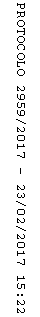 